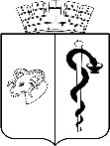 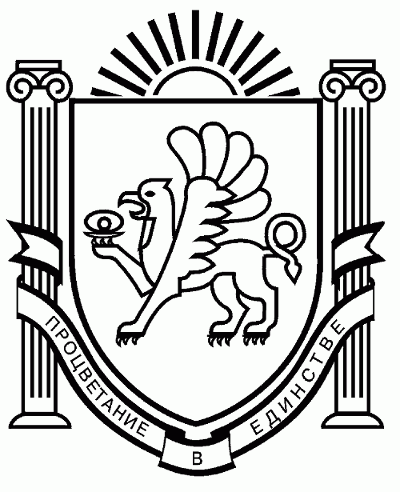 АДМИНИСТРАЦИЯ ГОРОДА ЕВПАТОРИИРЕСПУБЛИКИ КРЫМПОСТАНОВЛЕНИЕ_______________                                                                                                      №  _________ЕВПАТОРИЯО внесении изменений в постановление администрации города Евпатории Республики Крым от 31.01.2022 № 149-п «Об утверждении административного регламента по предоставлению муниципальной услуги «Приём заявлений, постановка на учёт и зачисление детей в муниципальные образовательные учреждения, реализующие основную образовательную программу дошкольного образования (детские сады)»	В соответствии с Федеральным законом от 06.10.2003 № 131-ФЗ «Об общих принципах организации местного самоуправления в Российской Федерации», Федеральным законом от 21.11.2022 № 465-ФЗ «О внесении изменений в статью 54 Семейного кодекса Российской Федерации»,  Федеральным законом от 02.05.2006 № 59-ФЗ «О порядке рассмотрения обращений граждан Российской Федерации», ч. 15 ст. 13 Федерального закона от 27.07.2010 № 210-ФЗ «Об организации предоставления государственных и муниципальных услуг», Федеральным законом от 29.12.2012 № 273-ФЗ «Об образовании в Российской Федерации», Законом Республики Крым от 21.08.2014 № 54-ЗРК «Об основах местного самоуправления в Республике Крым», Уставом муниципального образования городской округ Евпатория Республики Крым, в целях повышения качества и доступности предоставляемых муниципальных услуг, администрация города Евпатории Республики  Крым  п о с т а н о в л я е т :Внести в постановление администрации города Евпатории Республики Крым от 31.12.2022 № 149-п «Об утверждении административного регламента по предоставлению муниципальной услуги «Приём заявлений, постановка на учет и зачисление детей в муниципальные образовательные учреждения, реализующие основную образовательную программу дошкольного образования (детские сады)» следующие изменения: Дополнить пунктом 10.2 следующего содержания: «10.2. Срок действия документа, подтверждающего наличие льготы  на внеочередное и первоочередное зачисление ребёнка в муниципальное образовательное учреждение, реализующее основную образовательную программу дошкольного образования (детские сады)  у родителей (законных представителей): граждан из подразделений особого риска, сотрудников, обеспечивающих правопорядок на территории  Северо-Кавказского  региона  РФ,  сотрудников  Следственного комитета  РФ,  прокуроров,  судей,  военнослужащих,  сотрудников  полиции, сотрудников  органов  уголовно-исполнительной  системы,  сотрудников федеральной противопожарной службы, сотрудников органов по контролю за оборотом  наркотических  средств  и  психотропных  веществ,  сотрудников таможенных органов:– во время массового (основного распределения) с 1 июня по 31 августа;– в остальное время (период текущего распределения) – 30 (тридцать) дней со дня выдачи справки, подтверждающей наличие льготы.	Срок  действия  документов, подтверждающих статус многодетной семьи, наличие инвалидности у ребенка и (или) у одного из родителей определяется сроком, указанным в документе (при наличии).Настоящее постановление вступает в силу со дня его обнародования на официальном портале Правительства Республики Крым – http://rk.gov.ru  в разделе: муниципальные образования, подраздел - Евпатория, а также на официальном сайте муниципального образования городской округ Евпатория Республики Крым – http://my-evp.ru  в разделе Документы, подраздел – Документы администрации города в информационно-телекоммуникационной сети общего пользования и подлежит опубликованию в официальном печатном издании муниципального образования городской округ Евпатория Республики Крым. Контроль за исполнением настоящего постановления возложить на первого заместителя главы администрации города Евпатории Республики Крым.Глава администрации города Евпатории Республики Крым 				                  Е.М. ДемидоваПояснительная запискак проекту постановления администрации городаЕвпатории Республики Крым «О внесении изменений в постановление администрации города Евпатории Республики Крым от 31.01.2022 № 149-п «Об утверждении административного регламента по предоставлению муниципальной услуги «Приём заявлений, постановка на учёт и зачисление детей в муниципальные образовательные учреждения, реализующие основную образовательную программу дошкольного образования (детские сады)»1. Правовые основания.	Федеральным законом от 06.10.2003 № 131-ФЗ «Об общих принципах организации местного самоуправления в Российской Федерации», Федеральным законом от 21.11.2022 № 465-ФЗ «О внесении изменений в статью 54 Семейного кодекса Российской Федерации»,  Федеральным законом от 02.05.2006 № 59-ФЗ «О порядке рассмотрения обращений граждан Российской Федерации», ч. 15 ст. 13 Федерального закона от 27.07.2010 № 210-ФЗ «Об организации предоставления государственных и муниципальных услуг», Федеральным законом от 29.12.2012 № 273-ФЗ «Об образовании в Российской Федерации», Законом Республики Крым от 21.08.2014 № 54-ЗРК «Об основах местного самоуправления в Республике Крым», Уставом муниципального образования городской округ Евпатория Республики Крым.2. Обоснование.Целью и задачей принятия данного проекта постановления является создание благоприятных условий для реализации гарантированного права по получению муниципальной  услуги  «Прием заявлений, постановка на учет и зачисление  детей  в  образовательные  учреждения,  реализующие  основную образовательную  программу  дошкольного  образования  (детские  сады)»  в муниципальном образовании городской округ Евпатория. Принятие данного проекта постановления позволит в рамках правового поля предоставлять  льготу  для  детей,  имеющих  внеочередное или первоочередное  право приема  на  обучение в муниципальные образовательные учреждения, реализующие основную образовательную программу дошкольного образования (детские сады).3. Предотвращение дискриминации.В данном проекте постановления отсутствуют положения, которые содержат признаки дискриминации.4. Общественное обсуждение.Проект постановления размещен  24.05.2023  на официальном сайте Правительства Республики Крым – http:rk.gov.ru в разделе: муниципальные образования, подраздел - Евпатория, а также на официальном сайте муниципального образования городской округ Евпатория Республики Крым – http://my-evp.ru  в разделе Документы, подраздел – административные регламенты администрации города в информационно-телекоммуникационной сети общего пользования.5. Коррупциогенные факторы.Данный проект постановления администрации города Евпатории является нормативным правовым актом, не содержит коррупциогенных факторов.Начальник управления образования администрации города Евпатории Республики Крым                                                           		               	В.И. Жеребец                                   ПОДГОТОВЛЕНОНачальник  управления образования администрации города Евпатории Евпатории Республики Крым	______В.И. Жеребец   _____«____»________________20___						      (ФИО) Исполнитель:Заведующий сектором правовой и информационной работы управления образования городаЕвпатории Республики Крым                                                     ______О.В. Литвиненко    __Раб.тел._27266    ________					                              (ФИО)СОГЛАСОВАНОРуководитель аппарата администрации                                                                           _______Е.В. Михайлик______«____»________________2023						(ФИО)Первый заместитель главыадминистрации,   курирующийструктурное подразделение                                                     ______И.И. Просоедов________ «____»________________2023						(ФИО)Начальник отдела юридического обеспечения                                                     ______А.П. Доморников________«____»________________2023						(ФИО)Заведующий экспертно-правовым секторомотдела юридического обеспечения                                        ____________________________    « ___»____________________2023                                                           (ФИО)Начальник общего отдела(службы делопроизводства)  « ___»____________________2023                                      _______Е. Н. Кумарева_______ (ФИО)Список рассылки и кол-во экземпляров: Управление образования - 2 экз._________________________________________________